http://phet.colorado.edu/sims/html/wave-on-a-string/latest/wave-on-a-string_en.htmlSet up the simulation in the following way, then press play and answer the questions.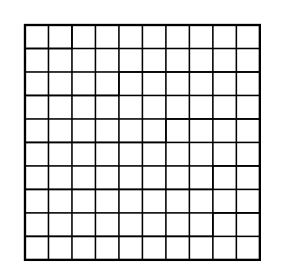 OscillateNo EndNo damping                                                                                         High tensionSlow Motion3.  What happens to the wave when the amplitude is increased?4.  What happens to the wave when the frequency is increased?5.  Describe two other things you learn about waves from this simulation.http://phet.colorado.edu/en/simulation/legacy/wave-interferenceSet up the simulation in the following way, then press play and answer the questions.SOUND TABShow the graphGrayscale10.  If in class, use earbuds and turn the sound on.  Describe what happens to the sound when you:	Increase the frequency-Decrease the frequency-Increase the amplitude-Decrease the amplitude-11.  Click on the Particle Button which shows atoms marked with a red X.  Describe how the individual atoms in a sound wave behave and describe whether they move with the energy.12.  Set the frequency on about 0.25 and the amplitude on 1.0 with the particle button on.  Press play and then pause it.  Draw the sound wave below and label the compressions and rarefactions.